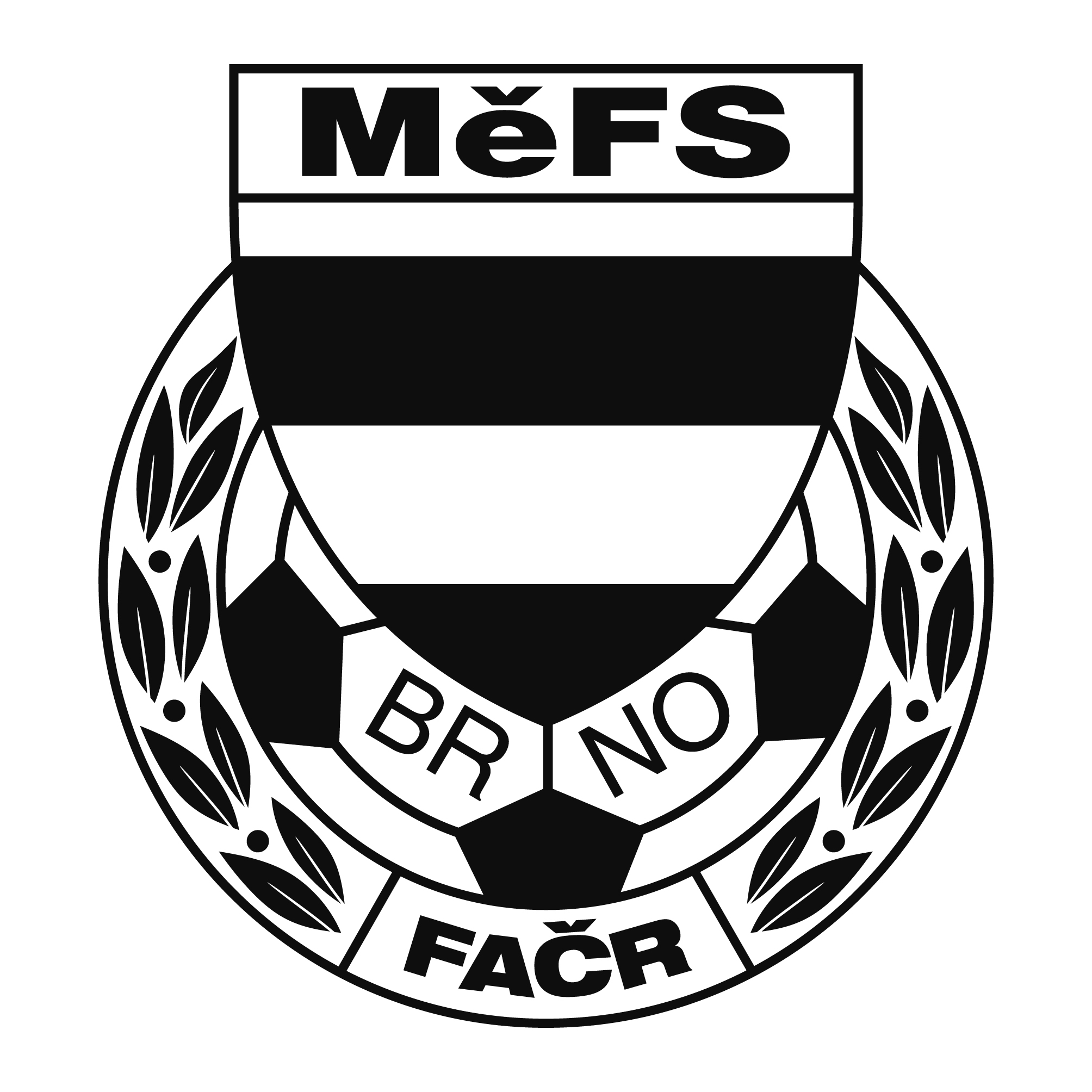 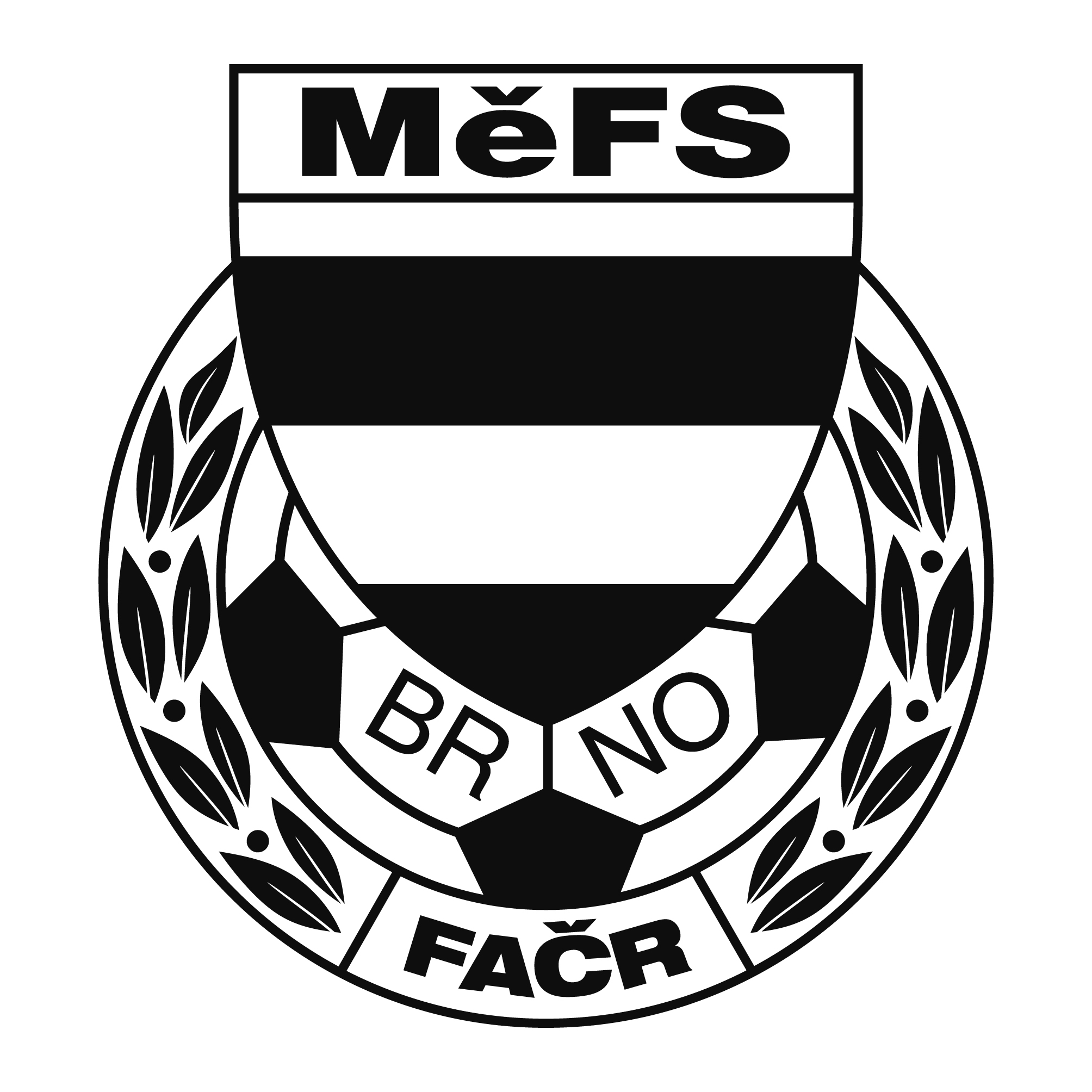 NOMINAČNÍ  LISTINAvýběru MěFS, hráčů U 13Akce:		Meziokresní soutěž žáků ročníků 2005 a 2006
           O putovní pohár předsedy JmKFS 
--- základní kolo ---Čtvrtek dne 12 října 2017 sportovní areál Rakvice 10:00 – 14:00 hodMísto, datum a čas srazu: 	Brno, ul. Vojtova – u stadionu Moravské Slávie				Ve čtvrtek 12.10. 2017 v 8.30 hodinPředpokládaný návrat:	14.30-15.00 hod.Nominační listina je současně žádostí o omluvení ve škole.Nominace hráčů U 13:Trenéři: Šrámek Jiří, Záleský David			vedoucí: Dvořák Petr				                                 739593355	Za účast hráčů na srazu odpovídá mateřský oddíl. V případě neomluvené neúčasti nominovaných hráčů se klub vystavuje postihu dle článku 17 bod 3 RFS !Hráči si vezmou vlastní kopačky, chrániče holení, teplákovou soupravu, věci osobní hygieny a průkaz pojištěnce.V Brně 5. října 2017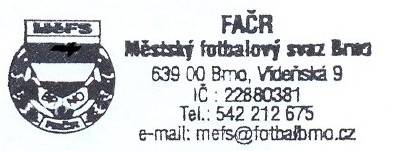    Mgr. Tomáš Němčanský, v.r.					 Mgr. Jan Maroši, v.r.	předseda KM MěFS						  předseda VV MěFSZa správnost:				     Libor Charvát					     sekretář MěFSPříjmení a jménomateřský klubŠtěpánek MichalFC Svratka BrnoHübel FilipFC Svratka BrnoKorber JanFC Svratka BrnoToman ZdeněkFC Svratka BrnoLenikus JanFC Svratka BrnoVoslář FilipTJ Start BrnoBrzobohatý DavidTJ Start BrnoBiroš AdamTJ Start BrnoHrdina FilipTatran KohoutoviceKratochvíl OndřejTatran Starý LískovecVítoslavský JanFC MedlánkyJahůdka JanFC MedlánkyMoll EduardTJ Bílovice nad SvitavouHusar KristiánČAFC Židenice 2011Mihok BenediktČAFC Židenice 2011Necestující náhradníci:Necestující náhradníci:Necestující náhradníci:Čápek MarekFC Svratka BrnoTvrdý LukášTatran KohoutoviceNečas VojtěchSK Žebětín